Visiting Greek Gods and GoddessesSituation 3 Athena and Ares are fighting (German team)Task 1Look at the picture and study the situation 3.Complete the mind-map below! Athena Goddess of wisdom and war ruseAres is the god of war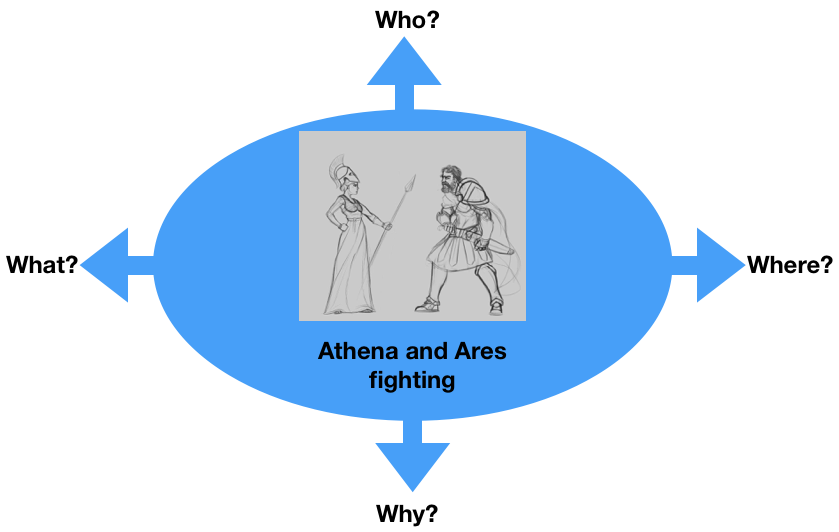 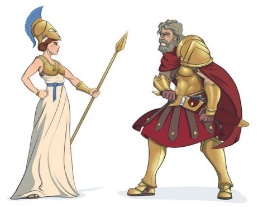 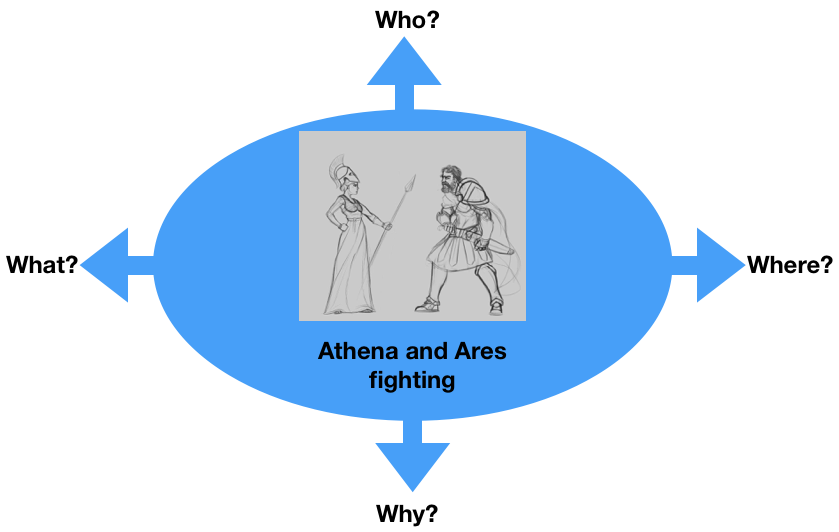 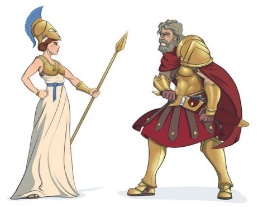 In Olympus between Thessalien and MakedonienfightingPeaceTask 2Athena and Ares are fighting because of the future of Europe. 
What are they fighting for? For example:PeaceCivil RightsSolidarityYour suggestion…..Discuss in the group. Task 3 Write a dialogue using Task 1 and 2. Express the emotions of Athena and Ares (e.g. angry, lovely, happy, anxious… etc.). Use the worksheet “Act 3”.Worksheet Act 3 Write down the Dialogue :
the introduction of the narrator, the dialogue of Athena and Ares, the emotions to expressIntroduction: They met each other in Olympus and are fighting over the war in Russia and Ukraine  Athena: Why did you start this stupid war?Ares: I started it, so they can settle their conflict once and for all. Athena: If people die it would make it worse.Ares: I don’t care! I’m just playing with them. I wanna have fun.Athena: You’re a monster! You can’t just play around with people’s lives for fun!Ares: Yes I can, what do you wanna do about it?Athena: I must do what I must!Ares: If you’re not with me, THAN YOU’RE MY ENEMY!!!!!